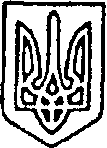 УКРАЇНАПОКРОВСЬКА  РАЙОННА РАДА  ДОНЕЦЬКОЇ ОБЛАСТІР І Ш Е Н Н Явід 18.12.2020 № VIII/2-35м. Покровськ	Керуючись статтями 43, 59, 60 Закону України «Про місцеве самоврядування в Україні» (зі змінами), Законом України  «Про передачу об’єктів права державної та комунальної власності», Законом України «Про внесення змін до деяких законів України щодо впорядкування окремих питань організації та діяльності органів місцевого самоврядування і районних державних адміністрацій» від 17 листопада 2020 року № 1009-IX, відповідно до постанови Кабінету Міністрів України від 21.09.1998 № 1482 «Про передачу об’єктів права державної та комунальної власності», районна радаВИРІШИЛА:1. Клопотати перед Гродівською  селищною радою про надання згоди та передачу зі  спільної власності територіальних громад сіл, селищ району, що знаходиться в управлінні Покровської районної ради у комунальну власність Гродівської територіальної громади цілісного майнового комплексу юридичної особи «Навчально-виховний комплекс «Малинівська загальноосвітня школа І-ІІІ ступенів-дошкільний навчальний заклад» Покровської районної ради Донецької області».2. У разі надання згоди, передати зі  спільної власності територіальних громад сіл, селищ району, що знаходяться в управлінні Покровської районної ради у комунальну власність Гродівської територіальної громади цілісний майновий комплекс юридичної особи «Навчально-виховний комплекс «Малинівська загальноосвітня школа І-ІІІ ступенів-дошкільний навчальний заклад» Покровської районної ради Донецької області» разом із майном згідно додатку (додається), розташований за адресою:   85343, Донецька область, Покровський район, с. Малинівка, вул. Молодіжна, буд. 23. 3. Делегувати до складу комісії з прийому-передачі цілісного майнового комплексу юридичної особи «Навчально-виховний комплекс «Навчально-виховний комплекс «Малинівська загальноосвітня школа І-ІІІ ступенів-дошкільний навчальний заклад» Покровської районної ради Донецької області», що розташований за адресою:  85343, Донецька область, Покровський район, с. Малинівка, вул. Молодіжна, буд. 23:- Ільїну Ларису Петрівну – директора навчально-виховного комплексу «Малинівська загальноосвітня школа І-ІІІ ступенів-дошкільний навчальний заклад» Покровської районної ради Донецької області;- Ушиву Марину Юріївну – головного бухгалтера навчально-виховного комплексу «Малинівська загальноосвітня школа І-ІІІ ступенів-дошкільний навчальний заклад» Покровської районної ради Донецької області;- Середу Юрія Івановича – заступника голови Покровської районної ради Донецької області;- Ніколаєву Олену Миколаївну - головного спеціаліста – бухгалтера відділу освіти райдержадміністрації.4. Контроль за виконанням рішення покласти на постійну комісію районної ради з питань охорони здоров’я, соціального захисту населення, освіти, культури, спорту та молодіжної політики (Шутько).Голова ради								Ю.В. КЛЮЧКАЗАТВЕРДЖЕНО:рішення Покровської районної ради18.12.2020 № VIII/2-35Перелік майнаюридичної особи «Навчально-виховний комплекс «Малинівська загальноосвітня школа І-ІІІ ступенів-дошкільний навчальний заклад» Покровської районної ради Донецької області», що передається зі  спільної власності територіальних громад сіл, селищ району, що знаходиться в управлінні Покровської районної ради у комунальну власність Гродівської територіальної громади Місцезнаходження:  :    85344, Донецька область, Покровський район, с. Малинівка, вул. Молодіжна, буд. 23.Заступник голови ради								Ю.І. СередаПро клопотання перед Гродівською селищною радою про надання згоди та передачу зі  спільної власності територіальних громад сіл, селищ району, що знаходиться в управлінні Покровської районної ради у комунальну власність Гродівської територіальної громади цілісного майнового комплексу юридичної особи «Навчально-виховний комплекс «Малинівська загальноосвітня школа І-ІІІ ступенів-дошкільний навчальний заклад» Покровської районної ради Донецької області»№МайноКількість, штЗагальна площа, кв.мЗагальний об'єм, куб. м Балансова вартість, грн1Будівля школи1802,906 038,00899 945,002Котельня1168,10841,00427 469,003Подвал136,7088,00483,004Туалет16,1015,00402,005Тротуари д/оч.спор1--1 176,006Резервуар на 100м31--68 500,007Спортивні майданчики1--101 574,008Очистні споруди1--41 260,009Водонапірна вежа1--18 155,0010Побутова каналізація1--40 244,0011Дороги і майданчики1--3 926,0012Виробничий канал.1--1 040 092,8313Питний водопровід1--83 416,0014Теплопостачання1--80 387,0015Дороги та майданчики1--339 831,0016Малі архітектурні форми 1--9 122,0017Тротуары та дорожки1--8 928,0018Будівля дитячого садка1430,702 101,00488 855,0019Пісочниця «Грибок»1--36 494,00